OÜ MaramaaKliinik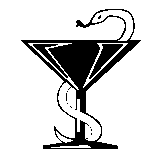 TERVISEKONTROLLI SUUNATUD TÖÖTAJATE NIMEKIRI  Tööandja nimi:                                                                 Aadress:                                                            Kontakt:                                                Kuupäev:                                                                                    Nimekirja koostas:   Ees- ja perekonnanimi:                                                                          Ametikoht:          Telefon, e-post:                                                                  Kuupäev:                                             Jrk
nrKellaaeg(~15min järel)Ees- ja perekonnanimiIsikukoodAmetikohtTööstaažameti-kohalTöötaja tervist mõjutavad ohutegurid ja/või töölaad, mis on aluseks töötaja suunamisel tervisekontrolliPakett18:0028:1538:3048:4559:0069:1579:3089:45910:001010:151110:301210:451311:001411:151511:3011:45PAUS1612:001712:151812:301912:452013:002113:152213:302313:452414:002514:152614:302714:452815:002915:153015:30